Health Assistant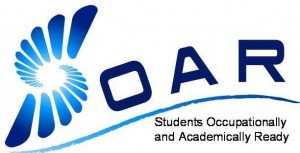                                                                                Level 2Parents….Attending the Northern Tier Career Center is the first step — a BIG step — in the development of a long-term, rewarding career. We believe in teaching the skills that will be needed for jobs that are currently in demand. Your child will be ready to continue on to college, technical school or enter their career field immediately after graduation.A vital part of your child’s professional growth and development will entail them learning how to prepare for the workforce.  The following items will need to be purchased prior to the first day of class to assist them in preparing for training.  Sneakers or nursing shoes (to be stored at the NTCC)Scrub outfit for clinical, pants & shirtWatch with a second hand3” three ring binder1 set of 8-tab dividersLoose leaf paperHighlightersColored pencilsBlack ink pensCalculatorAll students will be required to dress in a manner consistent with the industry standard, as deemed by the instructor.  Students must come to class dressed in a professional manner and prepared to learn with tools and equipment as needed.